ПРОЕКТ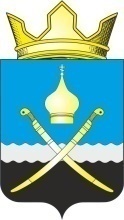 Российская ФедерацияРостовская область, Тацинский районМуниципальное образование «Михайловское сельское поселение»Администрация Михайловского сельского поселения__________________________________________________________________ПОСТАНОВЛЕНИЕ00 мая 2023 года                                       № 00                                  х. МихайловВ соответствии с приказом министерства жилищно-коммунального хозяйства Ростовской области  от 14.08.2013 № 66 «О внесении изменений в Приказ министерства жилищно-коммунального хозяйства Ростовской области № 50 от 24.06.2013», в целях оценки технического состояния общего имущества многоквартирных домов и организации сбора информации по показателям, влияющим на построение очередности проведения капитального ремонта общего имущества, на территории Михайловского сельского поселения, руководствуясь ст. 30 Устава муниципального образования «Михайловское сельское   поселение», Администрация Михайловского сельского поселенияП О С Т А Н О В Л Я Е Т :1.Создать комиссию по оценке технического состояния общего имущества многоквартирных домов и организации сбора информации по показателям, влияющим на построение очередности проведения капитального ремонта общего имущества на территории Михайловского сельского поселения (Приложение №1).2. Утвердить положение работы комиссии (Приложение № 2).3. Настоящее постановление вступает в законную силу с момента его   официального обнародования.4.Контроль за исполнением настоящего постановления оставляю за собой.Глава АдминистрацииМихайловского сельского поселения                                        Л.С. Присяжнюк                               Приложение № 1 к постановлению Администрации Михайловского сельского поселения от 00 мая 2023 года № 00Состав комиссии по оценке технического состояния общего имущества многоквартирных домов  на территории Михайловского сельского поселенияПриложение № 2 к постановлению АдминистрацииМихайловского сельского поселения от 00 мая 2023 года № 00 Положение о работе комиссии по оценке технического  состояния общего имущества многоквартирных домов   на территории Михайловского сельского поселенияОбщие положения1. Настоящее Положение разработано в соответствии с жилищным законодательством Российской Федерации.2. Комиссия по проведению осмотров технического состояния общего имущества МКД (далее комиссия) создается с целью:- законности и достоверности получения информации о техническом состоянии многоквартирных домов;- непрерывность наблюдения за техническим состоянием многоквартирных домов Михайловского  сельского поселения;- единство диагностики и системы показателей результатов обследования;- открытость доступа к результатам проведения мониторинга. 3. Комиссия назначается постановлением Главы Администрации Михайловского сельского поселения.4. Комиссия в своей работе руководствуется законодательством РФ.Основные задачи:- анализ полученной в ходе мониторинга информации; -анализ соответствия нормативным требованиям показателей технического состояния многоквартирных домов;- определение эксплуатационного ресурса объектов мониторинга и сроков проведения капитального ремонта многоквартирных домов Михайловского сельского поселения;- предотвращение возникновения аварийных ситуаций в многоквартирных домах;- на основе достоверных данных о техническом состоянии объектов мониторинга – формирование и актуализация долгосрочной муниципальной адресной программы по проведению капитального ремонта многоквартирных домов; - объединение информационных потоков, формируемых различными органами, участвующими в проведении мониторинга. Функции комиссии Проведение мониторинга.4. Права комиссииДля выполнения возложенных задач и функций комиссия имеет право:- на свободный доступ к общедомовому имуществу МКД для проведения технического осмотра общего имущества МКД;- заполнять акты технического состояния общего имущества МКД;- проведение оценки технического износа отдельных конструкций общего имущества МКД5. Работа комиссии- Заседание комиссии проводиться по мере необходимости;- решение комиссии считается правомочным, если на заседании присутствовало не менее двух третей ее членов;- Руководство комиссией осуществляет ее председатель. Во время его отсутствия (болезнь, командировка, отпуск и т.д.) руководство комиссий осуществляет заместитель председателя комиссии;- Решение комиссии принимается большинством голосов. При равном количестве голосов  голос председательствующего на заседании является решающим- Решения, принимаемые комиссией, по возложенным на нее вопросам, оформляется актом.О создании комиссии по оценке технического состояния общего имущества многоквартирных домов и организации сбора информации по показателям, влияющим на построение очередности проведения капитального ремонта общего имущества на территории Михайловского сельского поселения № п/пФамилия, имя, отчествоЗанимаемая должность1Присяжнюк Л.С.Глава Администрации Михайловского   сельского поселения2Плешакова Н.В.заместитель председателя комиссии, ведущий специалист Администрации Михайловского сельского поселения3Кугатова Д.А.секретарь комиссии, специалист 1 категории Администрации Михайловского сельского поселения4Семиколенова И.И.  (по согласованию)начальник МП «Тацинское БТИ»5 (по согласованию)Специалист сектора архитектуры и градостроительства Тацинского района;6Голоборщева С.Т. (по согласованию)ведущий специалист отдела ЖКХ Администрации Тацинского района